WISKUNDELes 14: HoofdrekenenMaak één kant van het scheurblaadje van les 14.TAALLes 14: Krokodillenkak- Onderstreep in elke zin het onderwerp in het groen.- Omkring in elke zin de persoonsvorm met blauw- Omkring de nummers van de zin(nen) die zegt/zeggen hoe het onderwerp is of wordt.
  1. Pieter werd rood wanneer hij Lies zag.  2. De leerlingen van de klas keken kwaad naar hun leerkracht.  3. De jongen was zeer beleefd tegen zijn mama. 4. We spelen een kennismakingspel. 5.  Deze week krijgen we de eerste toetsen. 6. Ik word later leerkracht.PUZZELTJE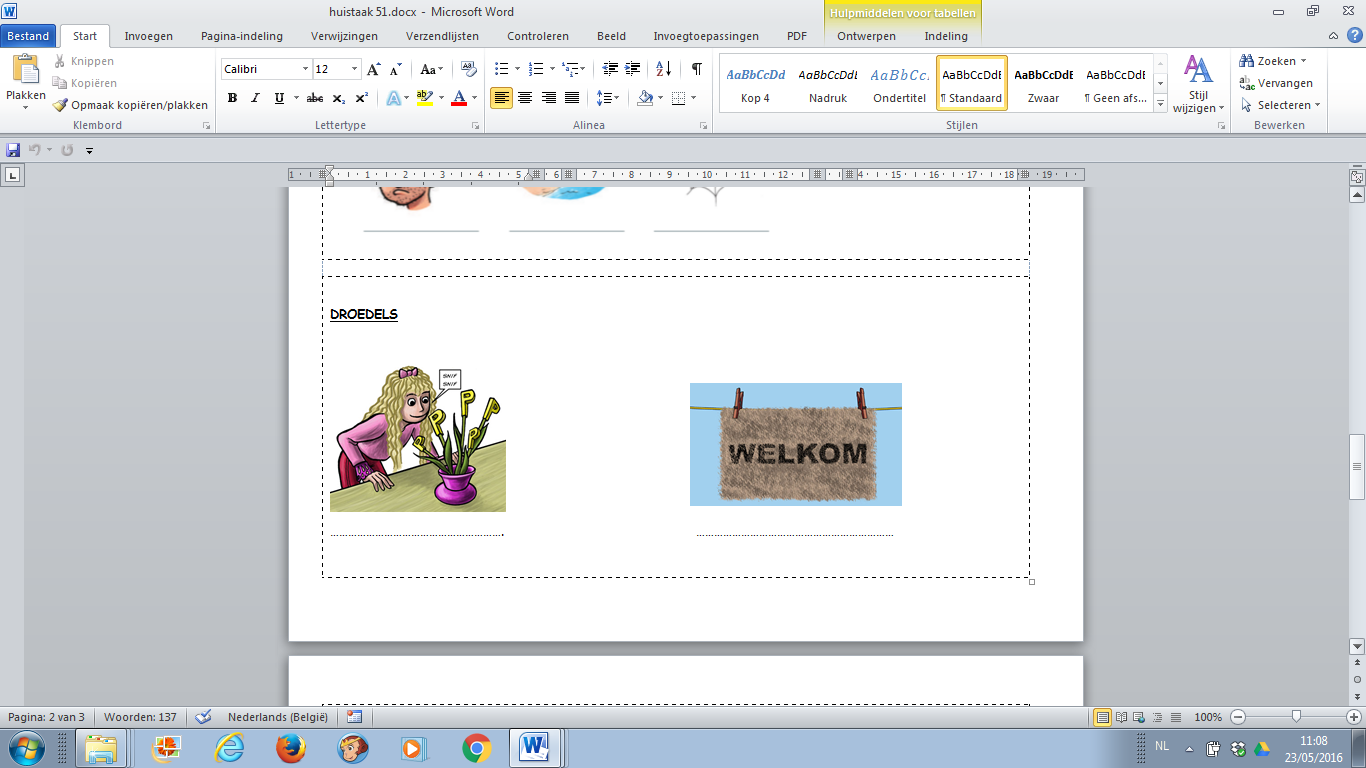 